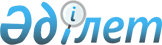 О внесении изменений и дополнения в приказ Министра внутренних дел Республики Казахстан от 1 октября 2014 года № 662 "Об утверждении положений о ведомствах и территориальных органах Министерства внутренних дел Республики Казахстан"Приказ Министра внутренних дел Республики Казахстан от 24 января 2022 года № 18
      ПРИКАЗЫВАЮ:
      1. Внести в приказ Министра внутренних дел Республики Казахстан от 1 октября 2014 года № 662 "Об утверждении положений о ведомствах и территориальных органах Министерства внутренних дел Республики Казахстан" (зарегистрированный в Реестре государственной регистрации нормативных правовых актов за № 9792) следующие изменения и дополнение:
      в пункте 1:
      подпункт 36) изложить в следующей редакции:
      "36) Положение о Департаменте уголовно-исполнительной системы по городу Шымкенту и Туркестанской области Комитета уголовно-исполнительной системы Министерства внутренних дел Республики Казахстан, согласно приложению 36 к настоящему приказу;";
      подпункт 55) исключить;
      в Положение о Комитете уголовно-исполнительной системы Министерства внутренних дел Республики Казахстан, утвержденным указанным приказом:
      в пункте 14:
      подпункт 2) изложить в следующей редакции:
      "2) обеспечивает безопасность объектов, охрана которых осуществляется в соответствии с нормативными правовыми актами Министерства внутренних дел Республики Казахстан;";
      подпункт 23) исключить; 
      дополнить подпунктом 24) следующего содержания:
      "24) организует осуществление контроля за обеспечением режима, надзора, охраны и пропускного режима в учреждениях УИС.".
      в Перечне территориальных подразделений, находящихся в ведении Комитета:
      пункт 14 исключить;
      пункт 17 изложить в следующей редакции:
      "17. Департамент уголовно-исполнительной системы по городу Шымкенту и Туркестанской области.";
      приложение 36 изложить в новой редакции согласно приложению к настоящему приказу.
      2. Комитету уголовно-исполнительной системы (Ешмагамбетов Ж.Б.) Министерства внутренних дел Республики Казахстан в установленном законодательством Республики Казахстан порядке обеспечить:
      1) в течение двадцати календарных дней со дня подписания настоящего приказа направление его копии в электронном виде на казахском и русском языках в Республиканское государственное предприятие на праве хозяйственного ведения "Институт законодательства и правовой информации Республики Казахстан" Министерства юстиции Республики Казахстан для официального опубликования и включения в Эталонный контрольный банк нормативных правовых актов Республики Казахстан;
      2) размещение настоящего приказа на официальном интернет-ресурсе Министерства внутренних дел Республики Казахстан;
      3) в течение двадцати рабочих дней после дня подписания настоящего приказа представление в Юридический департамент Министерства внутренних дел Республики Казахстан сведений об исполнении мероприятий, предусмотренных подпунктами 1) и 2) настоящего пункта.
      3. Контроль за исполнением настоящего приказа возложить на курирующего заместителя министра внутренних дел Республики Казахстан.
      4. Настоящий приказ вводится в действие со дня его подписания. Положение о Департаменте уголовно-исполнительной системы по городу Шымкенту и Туркестанской области Комитета уголовно-исполнительной системы Министерства внутренних дел Республики Казахстан 1. Общие положения
      1. Департамент уголовно-исполнительной системы по городу Шымкенту и Туркестанской области Комитета уголовно-исполнительной системы Министерства внутренних дел Республики Казахстан (далее - Департамент) является территориальным подразделением Комитета уголовно-исполнительной системы (далее - Комитет УИС) Министерства внутренних дел Республики Казахстан.
      2. Департамент осуществляет свою деятельность в соответствии с Конституцией и законами Республики Казахстан, актами Президента и Правительства Республики Казахстан, иными нормативными правовыми актами, а также настоящим Положением.
      3. Департамент является юридическим лицом в организационно-правовой форме государственного учреждения, имеет печати и штамп со своим наименованием на государственном языке, бланки установленного образца, в соответствии с законодательством Республики Казахстан счета в органах казначейства.
      4. Департамент вступает в гражданско-правовые отношения от собственного имени.
      5. Департамент имеет право выступать стороной гражданско-правовых отношений от имени государства, если он уполномочен на это в соответствии с законодательством.
      6. Департамент по вопросам своей компетенции в установленном законодательством порядке принимает решения, оформляемые приказами начальника Департамента, и другими актами, предусмотренными законодательством Республики Казахстан.
      7. Структура и лимит штатной численности Департамента утверждаются в соответствии с действующим законодательством.
      8. Юридический адрес Департамента: индекс: 160000, Республика Казахстан, город Шымкент, улица Майлы Кожа, здание 5.
      9. Полное наименование Департамента – республиканское государственное учреждение "Департамент уголовно-исполнительной системы по городу Шымкенту и Туркестанской области Комитета уголовно-исполнительной системы Министерства внутренних дел Республики Казахстан".
      10. Настоящее Положение является учредительным документом Департамента.
      11. Финансирование деятельности Департамента осуществляется из республиканского бюджета.
      12. Департаменту запрещается вступать в договорные отношения с субъектами предпринимательства на предмет выполнения обязанностей, являющихся функциями Департамента.
      Если Департаменту законодательными актами предоставлено право осуществлять приносящую доходы деятельность, то доходы, полученные от такой деятельности, направляются в доход государственного бюджета. 2. Основные задачи и функции Департамента
      13. Задачи:
      1) осуществление руководства учреждениями, обеспечивающими исполнение уголовных наказаний и содержание осужденных, следственно-арестованных, подозреваемых и обвиняемых;
      2) организация воспитательной работы среди лиц, отбывающих уголовное наказание, в том числе с использованием психолого-педагогических методов;
      3) организация и осуществление выявления, раскрытия, пресечения и предупреждения, готовящихся и совершаемых в учреждениях УИС преступлений и нарушений установленного порядка исполнения наказании и содержания под стражей;
      4) организация медицинской помощи осужденным, подозреваемым и обвиняемым, содержащиеся в учреждениях УИС;
      5) организация осуществление контроля за обеспечением режима, надзора, охраны в учреждениях УИС, а также осуществление контроля за обеспечением противопожарной безопасности, за организацией пропускного режима в учреждениях УИС;
      6) осуществление деятельности службы пробации;
      7) осуществление иных задач возлагаемых законами Республики Казахстан и актами Президента Республики Казахстан.
      14. Функции:
      1) исполняет приговоры и постановления суда в отношении осужденных, обеспечивает соблюдение порядка и условий отбывания наказаний, охрану учреждений УИС;
      2) осуществляет охрану органов и учреждений уголовно-исполнительной системы, контроль за оперативной обстановкой в них, обеспечивают безопасность персонала, подозреваемых, обвиняемых и осужденных, их конвоирование;
      3) обеспечивает организацию работы по подготовке осужденных к освобождению, исполнение актов амнистии и помилования, взаимодействие учреждений и органов уголовно-исполнительной системы с другими правоохранительными органами, органами государственного управления и общественными объединениями по закреплению результатов исправления осужденных, их трудовому и бытовому устройству;
      4) вносит предложения о создании и ликвидации учреждений, организаций, осуществляющих деятельность в уголовно-исполнительной системе;
      5) организует размещение осужденных в учреждениях уголовно-исполнительной системы в соответствии с приговорами, постановлениями и определениями судов;
      6) регулирует порядок и условие исполнения и отбывания наказаний;
      7) осуществляет розыск осужденных, совершивших побег из учреждений, а также осужденных, уклоняющихся от отбывания наказания в виде лишения свободы;
      8) осуществляет взаимодействие служб пробации и подразделений полиции по контролю за поведением лиц, состоящих на учетах служб пробации, осуществляется в порядке, определяемом уполномоченным органом в сфере уголовно-исполнительной деятельности;
      9) осуществляет пробационный контроль за исполнением возложенных судом на условно осужденных обязанностей и их поведением с оказанием содействия в получении социально-правовой помощи в период испытательного срока;
      10) исполняет приговоры суда в части лишения почетного, воинского, специального или иного звания, классного чина, дипломатического ранга и квалификационного класса;
      11) осуществляет оперативно-розыскную деятельность;
      12) обеспечивает санитарно-эпидемиологическое благополучие и охрану здоровья лиц, содержащихся в учреждениях уголовно-исполнительной системы;
      13) организует подготовку и обучение кадров, определяет потребность в кадрах;
      14) осуществляет иные функции, возложенные на Департамент в соответствии с законодательством Республики Казахстан.
      15. Права и обязанности:
      1) в пределах компетенции запрашивать и получать необходимую информацию от государственных органов и иных организаций;
      2) проводить служебные расследования по случаям чрезвычайных происшествий, устанавливать и анализировать их причины, принимать меры по предотвращению подобных случаев;
      3) обеспечивать законность, правопорядок в учреждениях уголовно-исполнительной системы;
      4) требовать от лиц, содержащихся в учреждениях уголовно-исполнительной системы, исполнения обязанностей, возложенных на них законодательством Республики Казахстан и приговором суда;
      5) осуществлять иные права в соответствии с законодательством Республики Казахстан. 3. Организация деятельности Департамента
      16. Руководство Департаментом осуществляется начальником Департамента, который несет персональную ответственность за выполнение возложенных на Департамент задач и осуществление им своих функций.
      17. Начальник Департамента назначается на должность и освобождается от должности Министром внутренних дел в соответствии с законодательством Республики Казахстан.
      18. Начальник Департамента имеет заместителей, которые назначаются на должности и освобождаются от должностей в соответствии с законодательством Республики Казахстан.
      19. Полномочия начальника Департамента:
      1) определяет обязанности и полномочия своих заместителей и руководителей структурных подразделений Департамента;
      2) в пределах своей компетенции представляет Департамент в государственных органах, иных организациях;
      3) обеспечивает соблюдение законности при исполнении наказаний и содержания лиц в учреждениях уголовно-исполнительной системы;
      4) обеспечивает соблюдение антикоррупционного законодательства личным составом Департамента и подведомственных учреждений;
      5) организует и контролирует работу по обеспечению режима секретности, работу по оперативной, режимной, воспитательной и иной деятельности, в пределах полномочий Департамента;
      6) в пределах своей компетенции организует взаимодействие Департамента с правоохранительными органами и другими организациями;
      7) направляет в установленном законодательством порядке работников Департамента в командировки для оказания практической помощи и проведения проверок деятельности органов и учреждений УИС, решения других служебных вопросов;
      8) организует подбор, расстановку и обучение кадров уголовно-исполнительной системы города, организует воспитательную работу среди личного состава Департамента, а также учреждений исполняющих наказание и содержащих лиц, соблюдение ими дисциплины, законности, режима секретности и служебной подготовки;
      9) в пределах представленных прав поощряет, налагает дисциплинарные взыскания в соответствии с трудовым законодательством и законодательством о правоохранительной службе;
      10) в соответствии с законодательством и номенклатурой должностей осуществляет прием на работу, присваивает очередные специальные звания, издает приказы назначение, освобождение, увольнение, предоставляет трудовые и дополнительные отпуска;
      11) осуществляет личный прием граждан, осужденных и следственно-арестованных, представителей юридических лиц, рассматривает жалобы и заявления, принимает по ним решения;
      12) организует и контролирует работу по проведению мониторинга подзаконных актов, касающихся деятельности УИС, а также выработки предложений по их совершенствованию;
      13) организует и контролирует работу подведомственных учреждений по направлению обращений осужденных непосредственно в государственные органы, компетентные решать поставленные в обращении вопросы;
      14) утверждает положения о структурных подразделениях Департамента и функциональные обязанности должностных лиц;
      15) в соответствии с законодательством осуществляет иные полномочия.
      Исполнение полномочий начальника Департамента в период его отсутствия осуществляется лицом, его замещающим в соответствии с действующим законодательством.
      20. Начальник Департамента определяет полномочия своих заместителей в соответствии с действующим законодательством. 4. Имущество Департамента
      21. Департамент может иметь на праве оперативного управления обособленное имущество в случаях, предусмотренных законодательством.
      Имущество Департамента формируется за счет имущества, переданного ему собственником, а также имущества (включая денежные доходы), приобретенного в результате собственной деятельности и иных источников; не запрещенных законодательством Республики Казахстан.
      22. Имущество, закрепленное за Департаментом, относится к республиканской собственности.
      23. Департамент не вправе самостоятельно отчуждать или иным способом распоряжаться закрепленным за ним имуществом и имуществом, приобретенным за счет средств, выданных ему по плану финансирования, если иное не установлено законодательством. 5. Реорганизация и упразднение Департамента
      24. Реорганизация и упразднение Департамента осуществляется в соответствии с законодательством Республики Казахстан.
					© 2012. РГП на ПХВ «Институт законодательства и правовой информации Республики Казахстан» Министерства юстиции Республики Казахстан
				
      Министр внутренних делРеспублики Казахстангенерал-лейтенант полиции 

Е. Тургумбаев
Приложение
к приказу Министра
внутренних дел
Республики Казахстан
от 24 января 2022 года № 18Приложение 36
к приказу Министра
внутренних дел
Республики Казахстан
от 1 октября 2014 года № 662